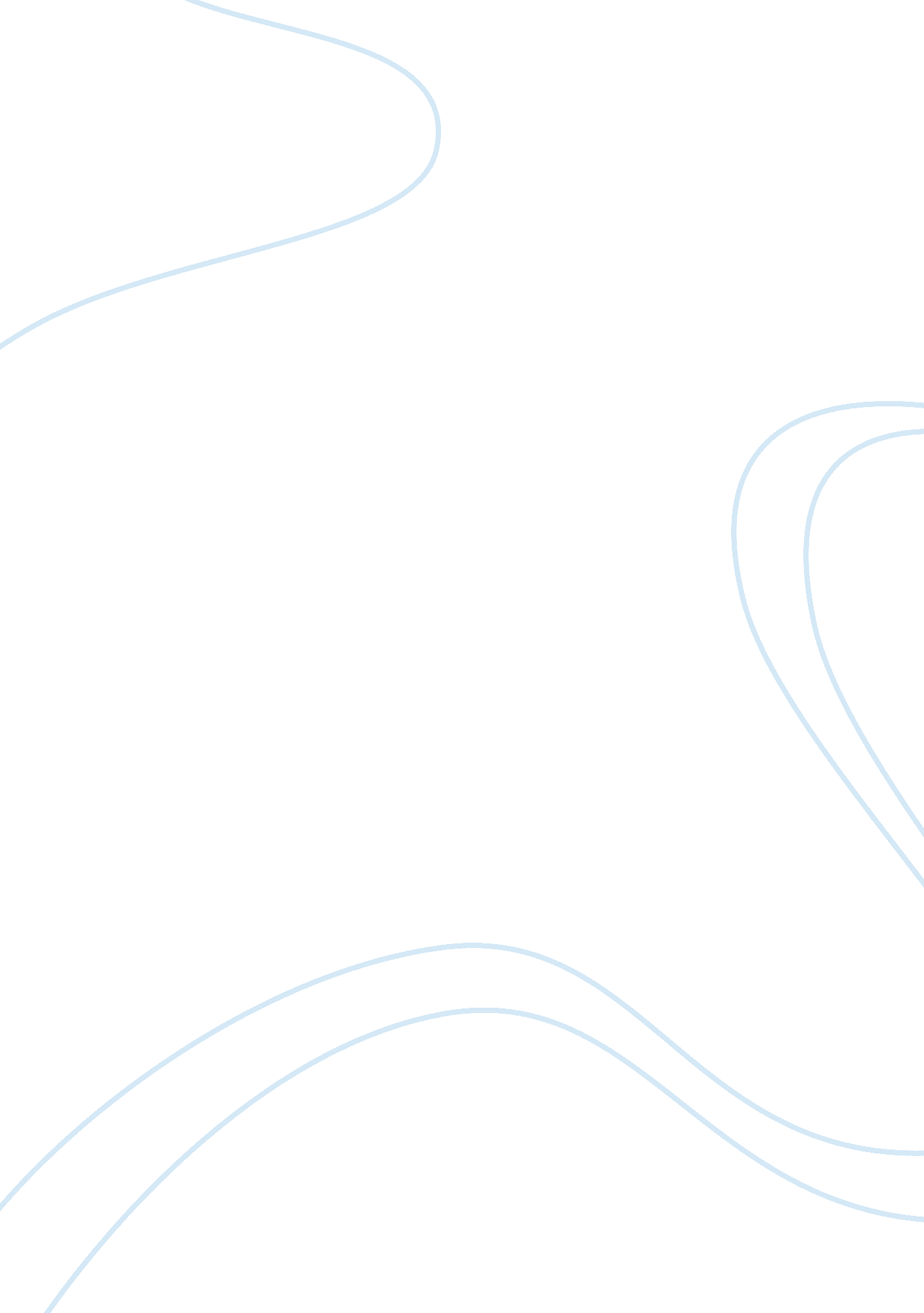 Contemporary issues in nigeria public administration assignment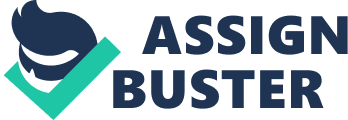 The public sector over the years has grown in size, role, and consumption of national budget there by making it the largest employer in all the sectors and very sensitive one. Because of it dynamism, it has attracted competence and qualified personnel of highly reputation which manage the government ministers and department there in. But inspire of these calibers of people making the public sector service, the sector has attracted criticism from all works of the Nigerian lives and its failure to realize maximum expected performance which has been traceable to the abuse of In trying to uncover the meritocracy abuse in the public sector, it meritocracy! Shall be established in this paper the instance of this abuse, the forms or types it’s being manifested, the effects of such meritocracy abuse and steps toward alleviating or curbing it in the concluding part of this paper. Introduction It is widely acknowledge that the public service since the country independence has failed to realize the purpose for which it established. While its size, role, and consumption of the national budget, and activities have grown over to make the public sector the largest employer in the formal sector. It has failed to executive government policies effectively and delivers goods and services to the nation. Its productivity/ output has minimal inspire of the caliber of people (I. E. The competence, skill, ability, work or qualification of the people) manning/ managing the public sector services (either in government directly (politicians) or indirectly (that is, reading/ managing government ministries and department). Over the years, the public sector has been criticized by successive governments, the private sector and the Nigerian people from all works of life for its failure to perform. Even international or agencies institutions such as the word bank and the international monetary fund (MIFF), have expressed concern that this important and indispensable government institutions, which is established to play a pivotal role in the task of nation building, modernization, economic development, and extension of social services, has failed miserably to Justify it’s existence despite the high amount of the nation’s total budget consumed by the public sector yearly. It has been observed that the reason Enid the minimal performance/ low productivity of the public sector is traceable to “ abuse of merit” by the meritocracy, through various means such as bureaucratic corruption, plasticization of the public sector, nepotism/ favoritism (windstorms – is the recruitment and promotion of unmerited candidates on the basis of family connections, kinship’s, and tribal or regional origins), initialization of the public sector etc. The Nigerian public officials have excelled and rooted in all of the above stated abused among others, that abuse is assumed or norm for instance, roomer governor Joshua Dairy of Plateau State, a professional accountant, was being investigated by both the British and the Nigerian authorities for 13 offences, which include money laundering and looting and other official crimes summed up to в?? 2, 680, 000. (This day news, January, 2005). And according to (The Nigerian guardian, Novo. 23, 2003) the former Nigeria petroleum minister, Dan Dianna Teeth, had used his position to obtain a secret commission running to about us$4 million. There had been cases of accountants, auditor, lawyers etc. In connection with financial rimes and looting (see Nigerian guardian, Jan. 25, 2004, the punch, Novo. 23, ’05). The above cases, were that of competent and qualified professionals who on merit were appointed or selected to service the public but who abuse that merit and office for selfish interest (special – meritocracy). And many in the various public services today are abusing merit, even, the so-called meritocracy consider the power sector public hearing, the formal minister of finance indicted Impose and Bassoon for not following the process in awarding and paying for contract 